
T.C.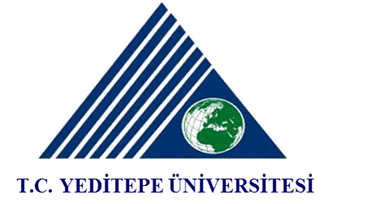 YEDİTEPE UNIVERSITYINSTITUTE of HEALTH SCIENCESDECLARATIONI have been enrolled as a special student in ..................................................................... Master / PhD program of Yeditepe University Institute of Health Sciences Spring semester of 201…-201.. educational calendar. I agree to bring my missing documents in two semester (one educational year) from the date of registration, otherwise I declare that I will accept termination of my special student status.	Name-Surname :........................                                                                                           Date : ............. / ...........  / ...........Address :e-mail :	Tel : 0	The Missing Documents:1- 2-3-